Publicado en Valdetorres de Jarama (Madrid) el 15/04/2019 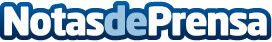 Raimundo Sánchez enumera las ventajas de las macetas de barroLas macetas de barro son uno de los elementos más frecuentes en jardines, balcones, terrazas, e incluso, el interior de cualquier vivienda. La alfarería Raimundo Sánchez se decanta, además, por la maceta para Bonsáis más adecuada dependiendo de cada necesidad particularDatos de contacto:Montse García Comunicación Marketing Mercadotecnia SLNota de prensa publicada en: https://www.notasdeprensa.es/raimundo-sanchez-enumera-las-ventajas-de-las Categorias: Nacional Interiorismo Madrid Entretenimiento Ecología Consumo Jardín/Terraza http://www.notasdeprensa.es